Publicado en Murcia el 20/02/2024 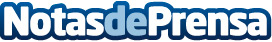 Repara tu Deuda Abogados cancela 15.000€ en Murcia con la Ley de Segunda OportunidadLa exonerada enfermó, solicitó la baja laboral y su marido sufrió un periodo de inestabilidad laboralDatos de contacto:David GuerreroResponsable de Prensa655956735Nota de prensa publicada en: https://www.notasdeprensa.es/repara-tu-deuda-abogados-cancela-15-000-en Categorias: Nacional Derecho Finanzas Murcia http://www.notasdeprensa.es